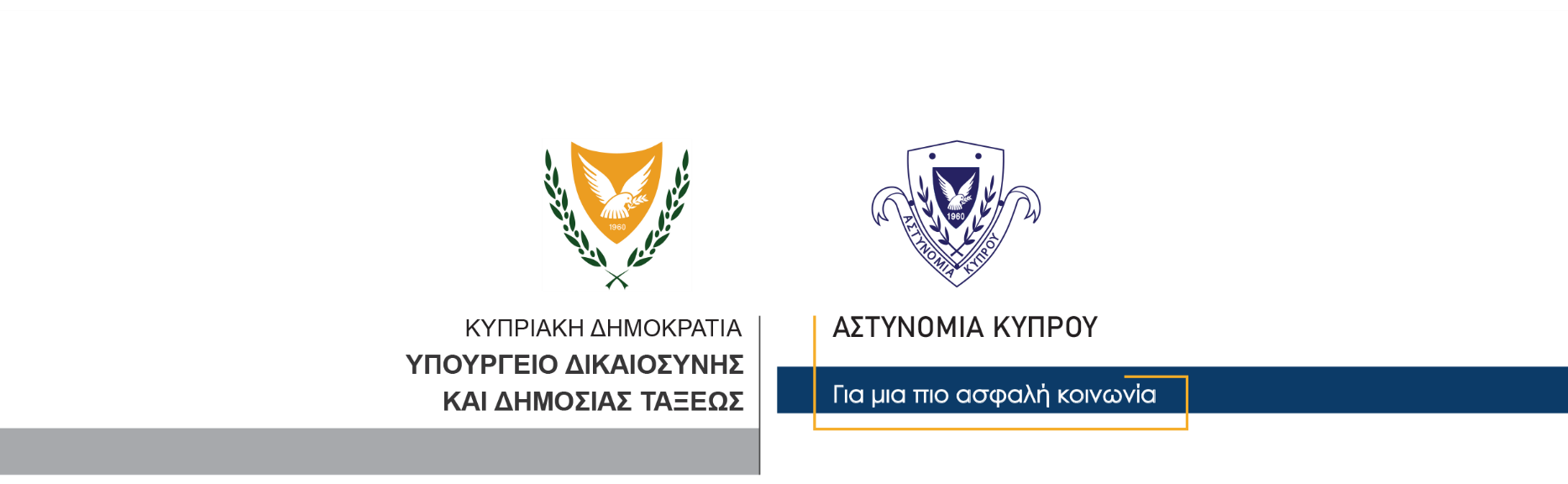 17 Αυγούστου, 2021                                                     Δελτίο Τύπου 1Σύλληψη 33χρονου για συνωμοσία προς διάπραξη κακουργήματος, διάρρηξη κτιρίου, κλοπή, εμπρησμού και παρέμβαση σε δικαστική διαδικασίαΣυνελήφθη επίσης γυναίκα ηλικίας 23 ετώνΣτο πλαίσιο διερεύνησης υπόθεσης που αφορά υπόθεση διάρρηξης κτιρίου, κλοπής, εμπρησμούς και παρέμβασης σε δικαστική διαδικασία, μέλη της Αστυνομίας διενήργησαν έρευνα το απόγευμα χθες, βάσει δικαστικού εντάλματος, σε συγκεκριμένη οικία στην επαρχία Πάφου. 	Κατά την είσοδο των αστυνομικών στην οικία, εντοπίστηκε και συνελήφθη άντρας ηλικίας 33 ετών, για διευκόλυνση των ανακρίσεων σχετικά με την πιο πάνω υπόθεση, ενώ εντός της οικίας εντοπίστηκε γυναίκα ηλικίας 23 ετών, η οποία επίσης συνελήφθη. 	Το Αστυνομικό Δελτίο αρ. 2 ημερομηνίας 28/7/2021 είναι σχετικό.  	Το ΤΑΕ Λεμεσού σε συνεργασία με τον Αστυνομικό Σταθμό Πόλης Χρυσοχούς συνεχίζουν τις εξετάσεις. Κλάδος ΕπικοινωνίαςΥποδιεύθυνση Επικοινωνίας Δημοσίων Σχέσεων & Κοινωνικής Ευθύνης